豊橋柳生川南部土地区画整理事業　保留地豊橋柳生川南部土地区画整理組合では、宅地（保留地）の分譲を先着順で受け付けています。ご購入を希望される方は、組合事務所までお申し込みください。買受申込みから宅地（保留地）の引渡しまでは、次のとおりとなります。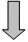 　　　売買契約締結日：保留地売却決定通知から10日以内都合の良い日を組合にご連絡ください。（その他）・所有権移転登記：土地区画整理事業の完了時に、組合が、法務局に嘱託して登記を行います。なお、所有権移転登記に要する費用（登録免許税）は、契約者（買受人）またはその継承人の負担となります。・契約金額の精算：保留地の地積は、土地区画整理事業の完了前に地区全体で実施する測量において、確定します。保留地の地積に増減が生じた場合は、組合と契約者（買受人）またはその継承人との間で、徴収または交付のいずれかで精算いたします。【申込・問合せ先】　豊橋柳生川南部土地区画整理組合　電話（0532）31-1623　豊橋市牟呂市場町16番地の1　＊午前8時30分～午後5時15分（土日祝日等を除く）